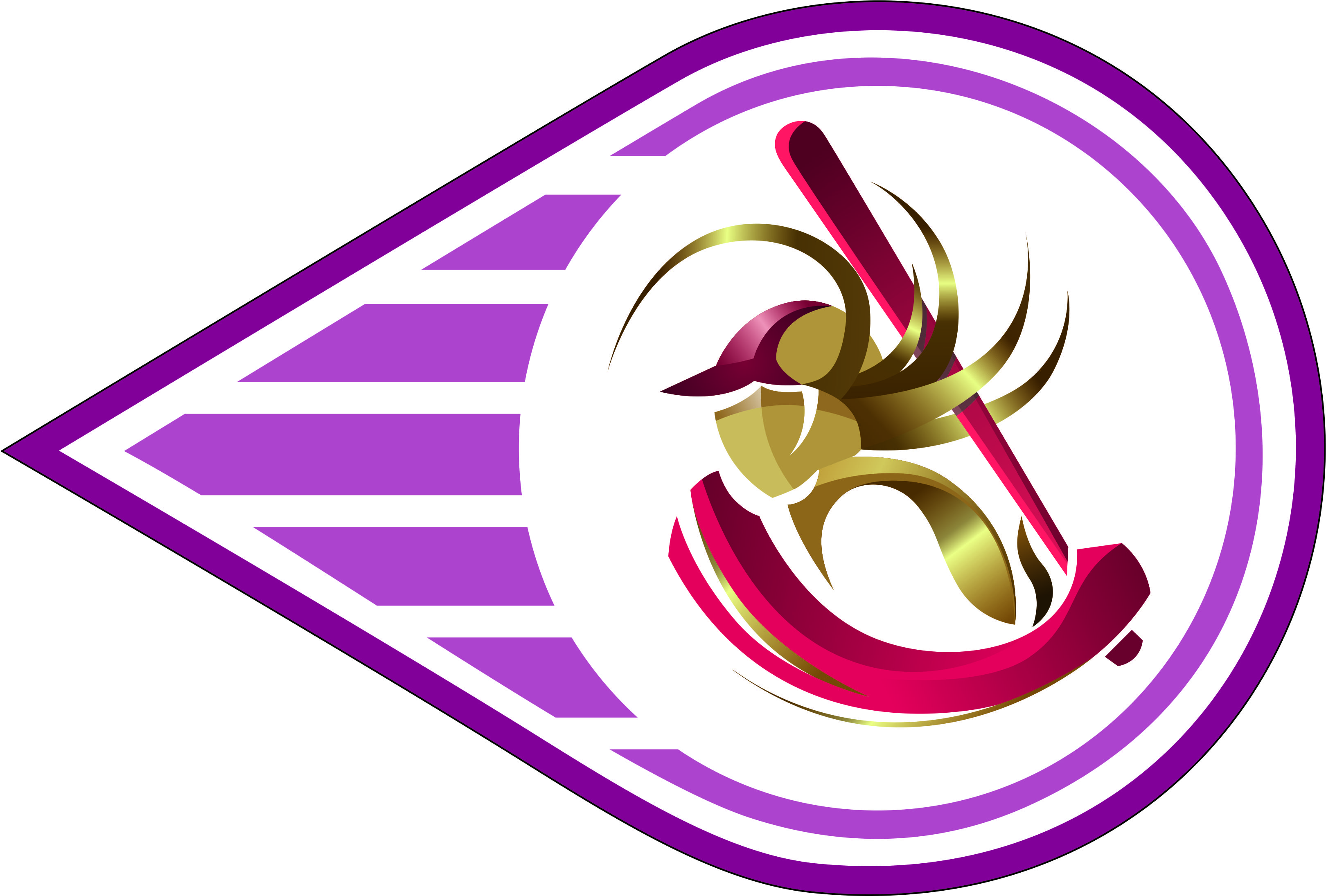 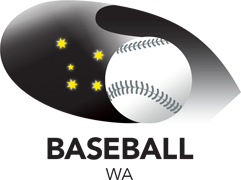 1. GOVERNING BODY1.1 Baseball WA (BWA) is the peak body for the sport of baseball in Western Australia and affiliated with Baseball Australia, Little League International and Pony League International.1.2 The Board of BWA has the authority to, from time to time, establish (and abolish if necessary) any national Advisory Council or sub-Advisory Council it deems necessary to assist with the administration and development of the sport in Australia.1.3 The Baseball WA Participation Programs Manager (PPM) reports to the CEO of Baseball WA on Key Performance Indicators as set by the CEO in consultation with the Board.2 NAME2.1 The name of the council shall be the Womens Development Council (“WDC”)3. PURPOSEThe Purpose of the WDC is:3.1 In conjunction with the PPM provide input on the growth of Womens Baseball, Including:Coach Development PathwaysJunior Development Pathways, specifically transition from Tee-ball and retentionRegional expansionEntry level adult participation3.2 Identify and raise issues pertaining to Womens Baseball with the PPM that may impact the Sport.3.3 Consider the issues referred to the WDC by the PPM and CEO, and acting in the best interest of Baseball in Western Australia, the WDC will:Report directly to the PPM;Assist the PPM to set key performance outcomes for State delivery of womens growth for recommendation to the Board;Consult with the key stakeholders, local junior competition and baseball communities on matters pertaining to successful development of womens development programs;Be available to assist with the implementation and on-going operations of new and/or existing programs as directed by the PPM;Ensure that the activities of the WDC are conducted in an audit-able, accountable manner;Act as ambassadors on issues related to Womens Baseball;Consider International aspects of the sport that impact on Baseball in Australia;Meet formally as required and where appropriate invite individuals with specialist knowledge or expertise to attend meetings and/or otherwise assist in achieving its objectives; andMinute all formal meetings.4. MEMBERSHIP4.1 The PPM shall chair the WDC. The balance of the council would consist of one representative from each of the following;Each Womens Super League team (General Managers)Each club participating in the Womens Grade (club appointed delegate)Each club participating in the Pony Girls League and not the Womens Grade (club appointed delegate)Baseball WA Board of Directors (Womens portfolio)4.2 One member of the council shall be appointed to keep records including the taking and distribution of minutes.4.3 Council members will cease to be a member of the WDC if they:Are replaced by their club as delegate;Are no longer in the relevant Board / Womens Super League positions;Bring the sport into disrepute; orOtherwise are removed as a council member by the CEO or PPM.4.4 Proxies for absent council members are not allowed.5 QUORUM5.1 Five Council members are required to be in attendance at a meeting to achieve a quorum.6 MEETING DOCUMENTS6.1 The council chairperson shall create the official agenda for any and all WDC meetings.6.2 The official agenda and any associated documentation shall be distributed to all council members at least one (1) week prior to the meeting.6.3 Minutes of the meetings will be circulated to all council members within seven (7) of each meeting.6.4 Only members of the WDC, CEO and the Board of Baseball WA are approved to receive minutes of the meetings.7 FREQUENCY OF MEETINGS7.1 Formal meetings shall be held four (4) times each year. Such meetings shall be either face-to-face or utilising Zoom.8 AMENDMENTS8.1 The terms of reference shall be reviewed annually from the date of approval.8.2 Terms of reference are to be approved by the CEO;8.3 Terms of reference may be altered to meet current needs of the WDC on an ad hoc basis where deemed necessary.9 AUTHORITY9.1 The WDC is not empowered to make decisions on behalf of Baseball WA. All resolutions of the Council are to be presented by the chairperson to the CEO for consideration and action where appropriate, escalation to the BWA Board, or as otherwise deemed appropriate.10 CESSATION OF ADVISORY COUNCIL10.1 The WDC will continue to operate into perpetuity.10.2 The CEO may, at his/her sole discretion, choose to abolish the WDC.